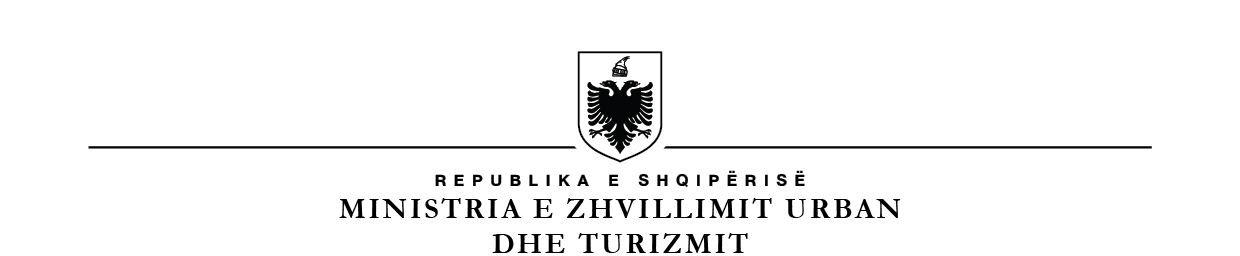  ENTI RREGULLATOR I ENERGJISËANNEX (A) OF REMIT REGULATION APPROVED BY ERE BOARD DECISION NO. 126 DATED 17.05.2021The application form that shall be completed according to REMIT Regulation. Application form 1This application form shall be used to submit information by ERE to the Energy Community Regulatory Board (ECRB) on the suspected breach by the Contracting parties based on article 4(1) of the ECRB procedural act 01/2020.A.  General information B.  Information about the suspected breachC.  Provide more detailed information about the suspected breach[….][if necessary please provide annexes, excel spreadsheets, etc. so support the case] Application form no. 2Reporting of potential breaches of REMIT Regulation at ERE and/or ECRB based on article 7 of the Procedural Act 01/2020.Any legal or physical persons may report suspicious behavior in the wholesale electricity and gas markets and any potential breaches of the REMIT Regulation to ERE and/or the Energy Community Regulatory Board (ECRB) using this form.A.  General Information 6. Other information (if necessary) B.  Information about the suspected breachC.	Provide more detailed information about the suspected breach[…] [if necessary please provide annexes, excel spreadsheets, etc. so support the case]Application form no. 3 Reporting at ERE regarding the delayed insider information pursuant to article 8 of ECRB Procedural Act 01/2020.Under REMIT Regulation a market participant may under its own responsibility exceptionally delay the public disclosure of inside information so as not to prejudice its legitimate interests provided that such omission is not likely to mislead the public and provided that the market participant is able to ensure the confidentiality of that information and does not make decisions relating to trading in wholesale energy products based upon that information. In such a situation the market participant shall without delay provide that information, together with a justification for the delay of the public disclosure of information to the ERE. The application form shall be used by market participants submitting such information to ERE.  A.  General information B.  Information on the inside information according to this form C.  Justification for delayed publication  […]Additional information may be required by ERE.Application form no. 4 Registration at ERE This application form shall be used to register the market participants and does not mean publication, based on article 9 (2) of the ECRB procedural act 01/2020.Application form no. 5This application form is used to create a national register of market participants, which shall be published.No.Title Information to be provided 1Contracting Party2Reporting regulator3Person(s) representing the regulator in relation to this report and their contact details (phone and email)4Submission date to the ECRB Section:5Email address of the ECRB Section for submission of the report[to be provided by the ECRB Section]6Other information (if necessary)No.Title Information to be provided 1Commodity:- Electricity or gas wholesale market2Contracting Party where the suspected breach occurred3Category or suspected breach of the REMIT Regulation:-Trading Market manipulation 4Provide a summary of the suspected breach(a more detailed description to be provided in part C below) 5Date (and time if applicable) when the suspected breach occurred (or when it started)6How did the regulator learn about the suspected breach7Market participant(s) involved in the suspected breach 8Is there an investigation ongoing by the reporting regulator related to this breach (in case the breach occurred in the jurisdiction of the reporting regulator)9What is the view of the reporting regulator on the general impact on the market10Which Contracting Parties may the suspected breach affect (or has affected)11What is the recommendation of the reporting regulator to ECRB related to suspected breach12Does this report (or any annex) include any confidential and commercially sensitive information (if “yes” please highlight which of the information provided are confidential or commercially sensitive).  Provide an indication as to why such information constitutes confidential or commercially sensitive information.13Please provide list of annexes attached this this reportNo.Title Information to be provided 1Reporting party:- market participant- other competent authority- other [name of the person/firm/authority and address]2Person representing the reporting party in relation to this report and their contact details (phone and email)3Email address of the ERE for submission of the report [the application form shall be published by ECRB as well as by ERE on the official website]4Email address of the ECRB Unit for submission of the report[to be provided by ECRB in case the reporting party shall submit the report to ECRB]5Submission dateNo.Title Information to be provided 1Commodity:-Electricity and/or gas wholesale market2Contracting Party where the suspected breach occurred3Category or REMIT suspected breach:- Trading- Disclosure of inside information - Market ManipulationRegistration obligation- Other 4Provide a summary of the suspected breach (detailed summary is given In point C below)5Date (and time if applicable) when the suspected breach occurred or when it initiated 6How did the reporting party learn about the suspected breach7Market participant involved in the suspected breach8Are you aware of any administrative monitoring/investigation by ERE related to this breach  9What is the view of the reporting party on the general impact on the market (more details may be provided in part C below)10Which other Contracting Parties may be affected by the suspected breach (or has affected)11Does this report (or any annex) include any confidential and commercially sensitive information (if “yes” please highlight which of the information provided are confidential or commercially sensitive).Provide an indication as to why such information constitutes confidential or commercially sensitive information.13Provide the list of annexes attached to this report. No.Title Information to be provided 1Name and address of reporting market participant2Person representing the reporting party in relation to this report and their contact details (phone and email)3Type of market participant:- Electricity or natural gas producer- Operator of electricity or gas infrastructureOther (provide a description)4Email address of ERE to submit the report(shall be provided by ERE)5Submission date6Other information (if necessary)No.Title Information to be provided 1Name of the facility  2Installed capacity of the facility3Unavailable capacity4Dates, including hours, of the unplanned outage (from us)5Expected time of public disclosure6Address / link where the information will be disclosed 7Other detailsNo.Title Information to be provided 1Registration Authority 2Country 3User Form Shall be completed by the market participant 4Date of submission 5Company registration Info 6Company Legal Name 7Legal Form 8Company Address (Headquarters)9Company city 10Company ZIP Code11Country 12Company EIC Code 13Company BIC Code 14Company LEI Code 15Company VAT Number 16Company Website17Are you a Company Employee 18Data on the ownership of the company 19Director Name 20Director Surname 21Director E-mail 22Ultimate Controller 23Inside Information Disclosure 24Webpage where inside information are disclosed:125Webpage where inside information are disclosed:2 (if any)26Webpage where inside information are disclosed:3 (if any)27Contacts of Reference person for registration issues 28Name of the reference person for registration issues 29Surname of the reference person for registration issues 30E-mail of the reference person for registration issues 31Phone number of the reference person for registration issues 32Contact of reference person for legal issues 33Name of the reference person for legal issues 34Surname of the reference person for legal issues 35E-mail of the reference person for legal issues 36Phone number of the reference person for legal issues 37Contact for the reference person for commercial issues 38Name of the reference person for commercial issues 39Surname of the reference person for commercial issues 40E-mail of the reference person for commercial issues 41Phone number of the reference person for commercial issues 42Contacts for reference person for other issues 43Name of the reference person for other issues 44Surname of the reference person for other issues 45E-mail of the reference person for other issues 46Phone number of the reference person for other issues No.Title Information to be provided1Registration Authority 2Country 3User Form Shall be completed by the market participant 4Date of Submission5Data for the registration of the company 6Legal name of the company 7Legal form 8Address of the Company (Headquarters)9Country where the company is located 10ZIP Code11State 12Company EIC Code 13Company BIC Code 14Company LEI Code 15Company VAT number 16Company Website17Are you an Employee of the Company? 18Disclosure of Inside Information 19Webpage where it is published the inside information 20Webpage where are published inside information: 2 (if any)21Webpage where there are published inside information: 3 (if any)